CONTACT INFORMATION 			 PLEASE PRINT CLEARLYAVAILABILITY		Indicate days and times you are available for volunteer assignments:INTERESTS			In which areas are you interested in volunteering?SPECIAL SKILLS AND QUALIFICATIONSSummarize special skills (including languages you speak fluently) and qualifications you have acquired from employment, previous volunteer work, or through other activities, including hobbies.San Francisco Tenants Union558 Capp StreetSan Francisco, CA 94110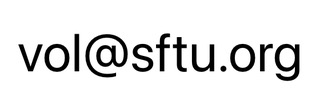 Volunteer ApplicationToday’s Date: 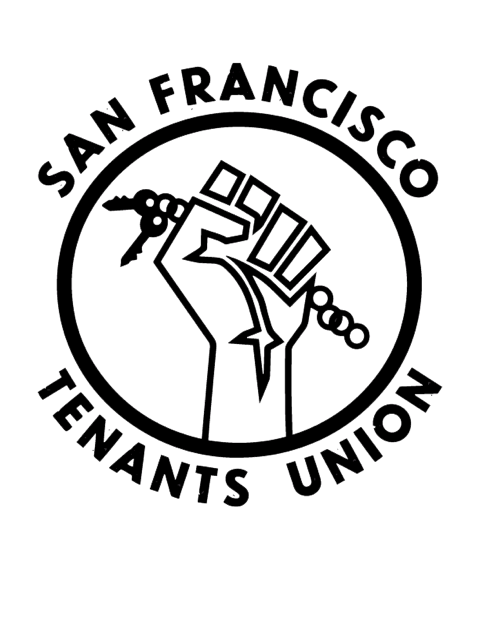 NameStreet AddressCity State ZIP CodeMobile PhoneAlternate PhoneE-Mail AddressMonday11a-1p12-2p1-3p2-4p3-5p4-6p5-7p6-8pTuesday11a-1p12-2p1-3p2-4p3-5p4-6p5-7p6-8pWednesday11a-1p12-2p1-3p2-4p3-5p4-6p5-7p6-8pThursday11a-1p12-2p1-3p2-4p3-5p4-6p5-7p6-8pFriday10a-12p11a-1p12-2p1-3p2-4p3-5pSaturday10a-12p11a-1p12-2pGeneral Office Tasks, Data Entry, MailingBookkeeping, AccountingIT SupportGardening, Yard WorkNewsletter Production/Design/Editing/WritingTenants Rights Handbook Editing/Writing (InDesign software proficiency required)ResearchFundraising/Event PlanningPhone Banking/Door KnockingRallies/Actions/HearingsTenants’ Rights Counseling (Minimum commitment of two years, training two hours each week)Volunteer Coordination